An advisory commission of the Coastal Protection and Restoration Authority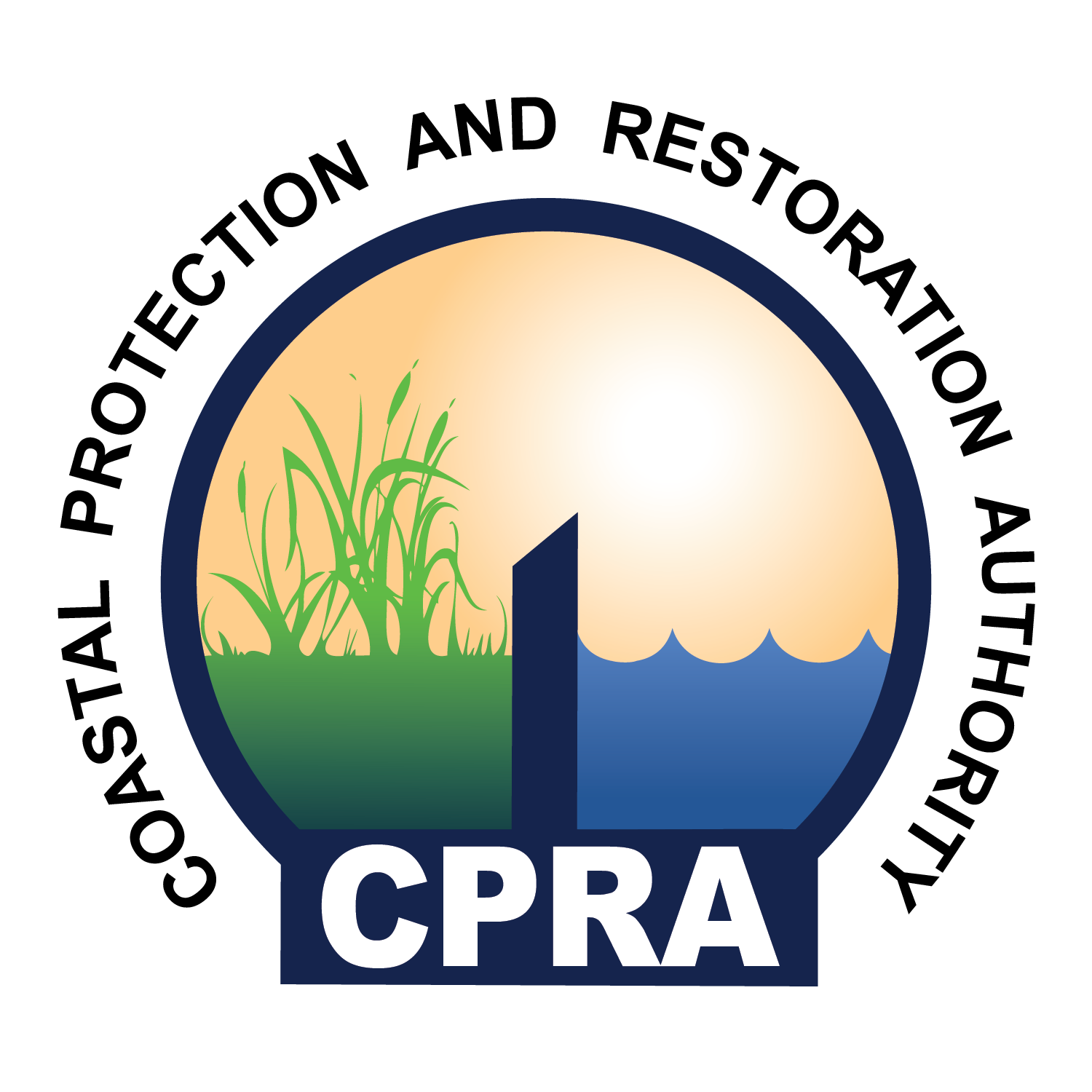 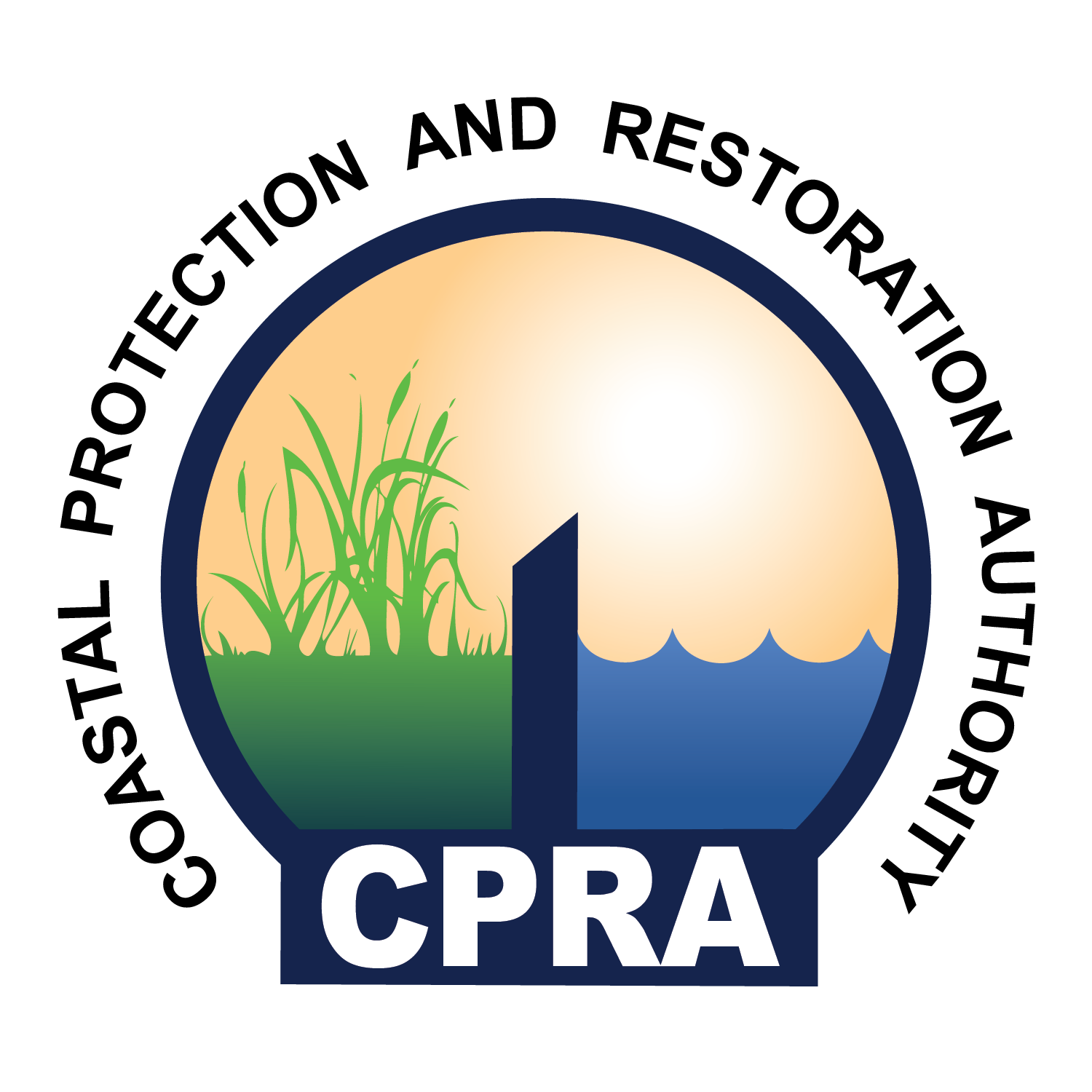 Levee Consortium MeetingLaSalle Building, LaBelle Hearing Room617 North Third, Baton Rouge, LouisianaThursday, May 14, 20151:30 P.M.Call to Order – Windell CuroleRoll CallApproval of AgendaApproval of MinutesAdoption of Coastal Louisiana Levee Consortium 2015 ReportLevee Standards – Ignacio HarrouchHurricane Katrina Review – Windell CuroleUpdate on Levee Appropriation Lawsuits – Reggie DupreCommittee Reports – Committee ChairsRestorationDiversionMarsh CreationDredged SedimentsLegal - LegislationFlood InsuranceLevee StandardsMitigationHazmat and Emergency PreparednessEvacuationEconomicsNavigationPublic CommentAdjourn